Dobra forma (dobraforma.ku.edu) Module 2.1 Завдання 3 Transcript Де готель?Де студенти?Де морозиво?Де валізи?Де ферма?Де яблука?Де дідусі?Де місце?Де книжки?Де вулиця?This work is licensed under a  
Creative Commons Attribution-NonCommercial 4.0 International License. 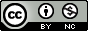 